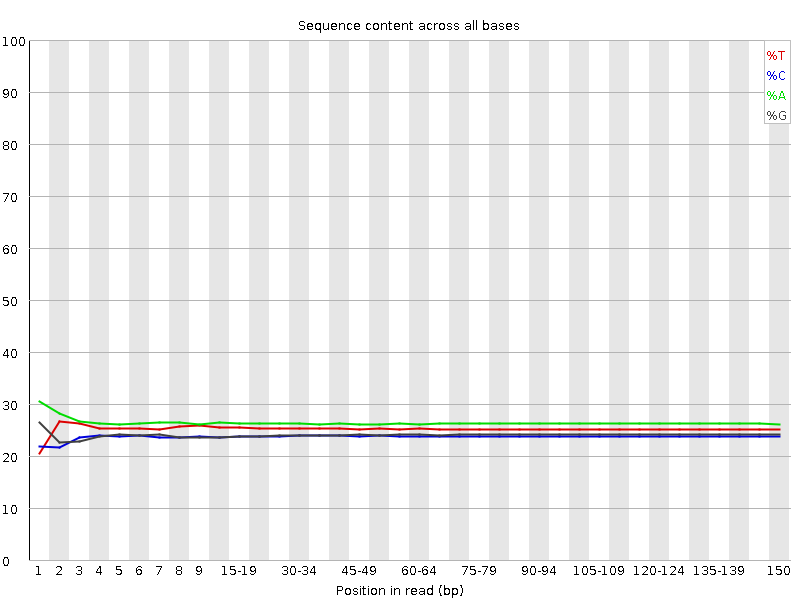 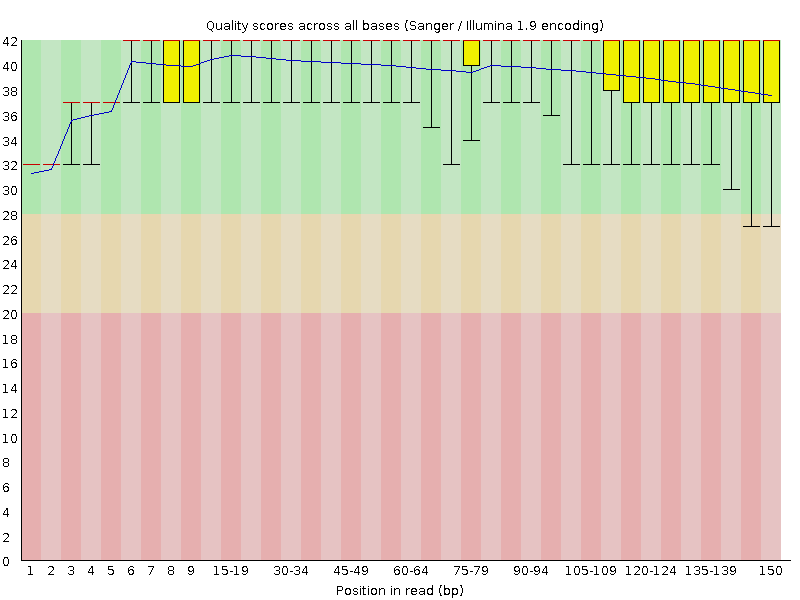 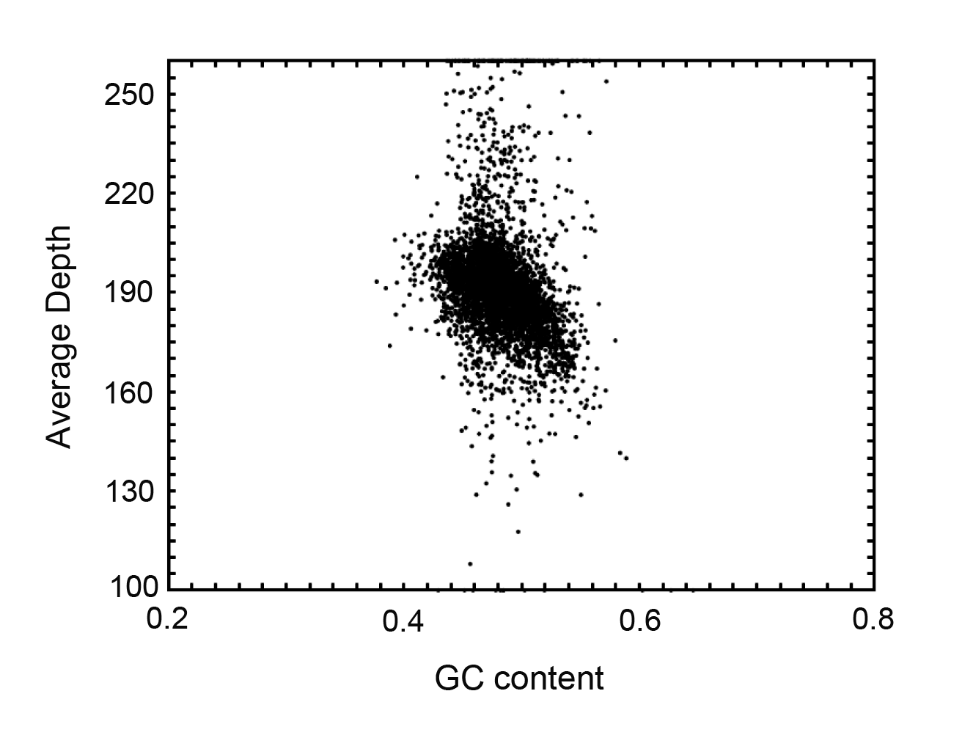 Figure S GC content and average sequencing depth of the genome data of Gp. lemaneiformis (Zhou et al. 2013).Zhou, W., Hu, Y. Y., Sui, Z. H., Fu, F., Wang, J. G., Chang, L. P., Guo, W. H., Li, B. B. 2013. Genome Survey Sequencing and Genetic Background Characterization of Gracilariopsis lemaneiformis (Rhodophyta) Based on Next-Generation Sequencing. PloS One 8:e69909.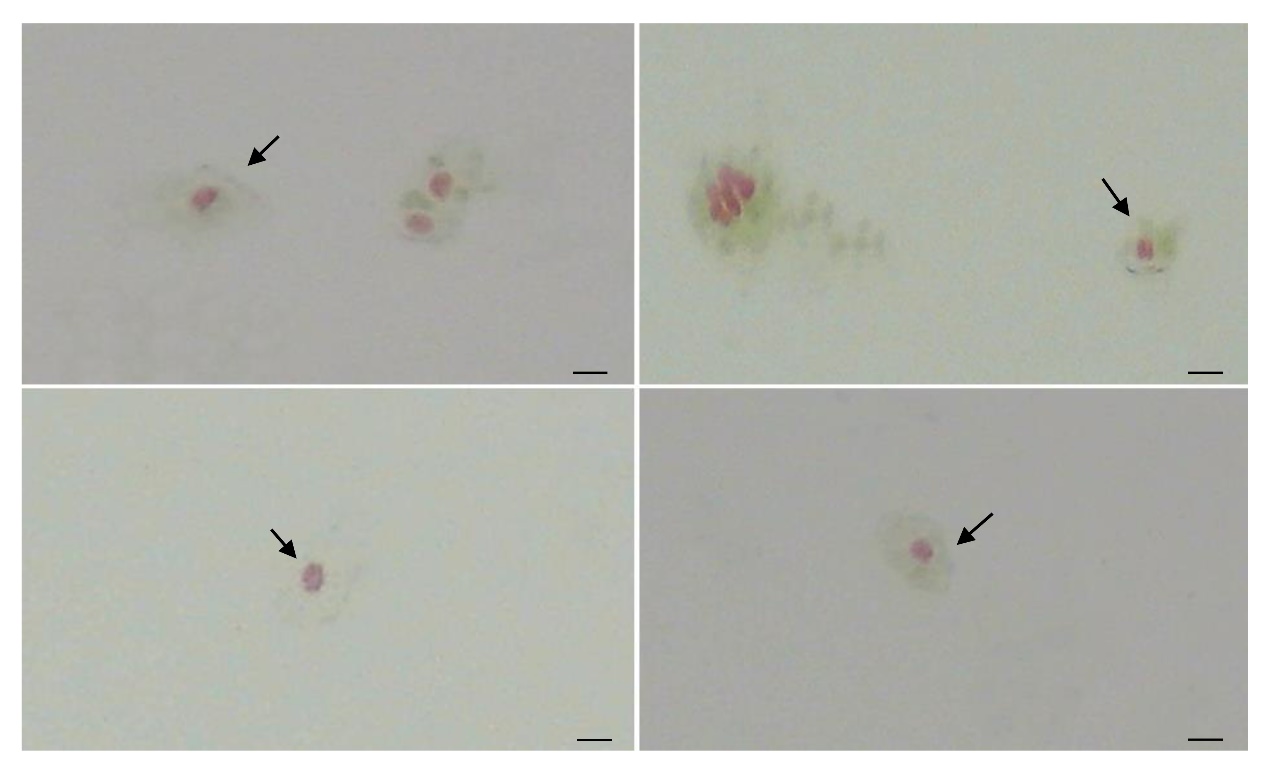 Figure S Single cell of gametophyte selected by capillary glass tube (Scale bar: 15 μm)